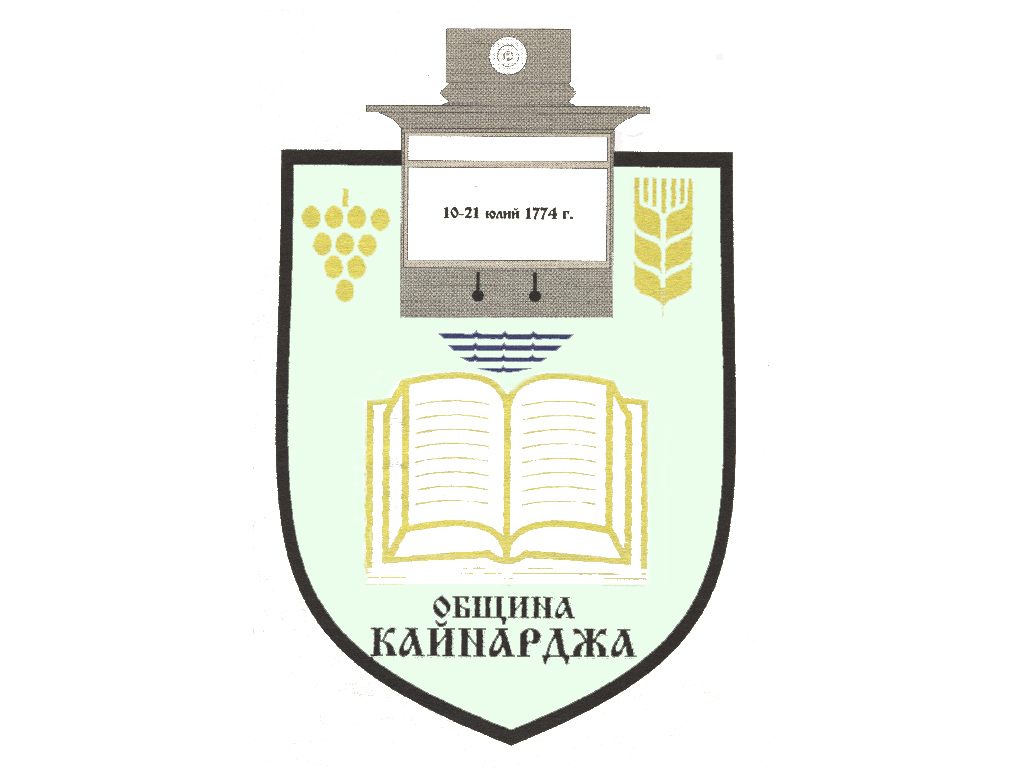 До ……………………………………………………………Гр./с./………………………………………………………обл.СилистраПОКАНА № 56На основание чл.23, ал.4, т.1 от ЗМСМА във връзка с чл.16, ал.1, т.1  от Правилника за организацията и дейността на Общински съвет КайнарджаС В И К В А Мредовно заседание на Общински съвет Кайнарджа на 30.06.2023 г./ петък / от 10.00 часа в заседателната зала на общината при следния:ДНЕВЕН РЕД:Одобряване на разходите за командировки на кмета на община Кайнарджа и председателя на Общински съвет-Кайнарджа за периода от 01.01.2023 г. до 30.06.2023 год.                                                                                      Внася: Кмета на общинатаОтдаване под наем на рибарници-публична общинска собственост.                                                                                       Внася: Кмета на общинатаПродажба на имот-частна общинска собственост в с. Голеш.                                                                                        Внася: Кмета на общинатаПродажба на имот-частна общинска собственост в с. Средище.                                                                                         Внася: Кмета на общинатаПродажба на имот-частна общинска собственост в с. Посев.                                                                                          Внася: Кмета на общинатаУчредяване на сдружение с нестопанска цел за общественополезна дейност с наименование „Местна инициативна група Кайнарджа-Алфатар-Силистра“                                                                                      Внася: Кмета на общинатаИзказвания и питания.Предложение от Инициативен комитет, представляващ ръководството на Общинска администрация - КайнарджаНа основание чл.49, ал.1, т.2 от ЗМСМА на 30.06.2023 год. от 09.00 часа ще заседават:ПК по Общинска собственост, устройство на територията, законност и обществен ред, молби и жалби:Милена Стоянова ПерчемлиеваСунай Невзатов ИсмаиловМехмед Ахмедов ЕфраимовДобромир Добрев КовачевДаринка Йорданова ШарбановаПК по Бюджет, икономика, евроинтеграция, екология и нормативни актове:Даринка Йорданова ШарбановаКостадин Стефанов РусевСалим Алиев СалимовМилена Стоянова ПерчемлиеваАйхан Февзи АлиВ съответствие с чл.36, т.1 от ЗМСМА Ви каня да присъствате на заседанието                                                                                                   Председател:                                                                                                         / Ивайло Петков /